Комитет по развитию и интеллектуальной собственности (КРИС)Тринадцатая сессияЖенева, 19 - 23 мая 2014 г.ПРОЕКТ ПОВЕСТКИ ДНЯподготовлен Секретариатом	Открытие сессии	Выборы должностных лиц	Принятие повестки дня
		См. настоящий документ.	Принятие проекта отчета о двенадцатой сессии КРИССм. документ CDIP/12/12 Prov.	Общие заявления	Мониторинг, оценка, обсуждение и отчетность, касающиеся выполнения всех рекомендаций Повестки дня в области развития.  	-  Отчет Генерального директора о реализации Повестки дня в области развития		См. документ CDIP/13/2.-  Отчет о результатах оценки проекта по интеллектуальной собственности и брендингу продуктов для развития бизнеса в развивающихся странах и наименее развитых странах	См. документ CDIP/13/3.-  Отчет об оценке проекта по расширению сотрудничества Юг-Юг по вопросам интеллектуальной собственности и развития между развивающимися и наименее развитыми странами	См. документ CDIP/13/4.-  Отчет об оценке проекта «Интеллектуальная собственность (ИС) и неформальная экономика»	См. документ CDIP/13/5.-  Отчет об оценке проекта «Интеллектуальная собственность и “утечка мозгов”»		См. документ CDIP/13/6.	-  Отчет о самооценке проекта по патентам и общественному достоянию 		См. документ CDIP/13/7.-  Связанные с патентами гибкие возможности и их законодательное применение на  национальном и региональном уровнях - часть III		См. документ CDIP/13/10.	Рассмотрение программы работы по выполнению принятых рекомендаций	-  Интеллектуальная собственность и туризм: поддержка целей в области развития и охрана культурного наследия в Египте и других развивающихся странах		См. документ CDIP/13/8.	-  Этап II проекта «Создание потенциала по использованию надлежащей и конкретной для данной технологии научно-технической информации в качестве решения идентифицированных проблем развития» 		См. документ CDIP/13/9.	-  Дальнейшая работа над связанными с патентами гибкими возможностями многосторонней нормативно-правовой базы 		См. документы CDIP/10/11, CDIP/10/11 Add.	-  Пересмотренное предложение о возможной реализации новых видов деятельности ВОИС, связанных с использованием авторского права в целях содействия доступу к информационному и творческому контенту 		См. документ CDIP/13/11.	-  Информация о мероприятиях в рамках программы «ИС и глобальные задачи», особенно в области развития 		См. документ CDIP/13/12.	-  Решение Генеральной Ассамблеи ВОИС по вопросам, касающимся КРИС		См. документ CDIP/12/5.	-  Круг ведения для независимого обзора хода выполнения рекомендаций Повестки дня в области развития		Документ отсутствует	-  Международная конференция по интеллектуальной собственности и развитию		Документ отсутствует.	-  Внешний обзор технической помощи ВОИС в области сотрудничества в целях развития		См. документ CDIP/8/INF/1.	-  Ответ руководства на внешний обзор технической помощи ВОИС в области сотрудничества в целях развития (документ CDIP/8/INF/1)			См. документ CDIP/9/14.	-  Отчет Специальной рабочей группы по внешнему обзору деятельности ВОИС по оказанию технической помощи в области сотрудничества в целях развития			См. документ CDIP/9/15.-  Совместное предложение Группы по Повестке дня в области развития и Африканской группы в отношении технической помощи ВОИС в области сотрудничества в целях развития			См. документ CDIP/9/16.-  Ход выполнения некоторых рекомендаций, содержащихся в отчете о внешнем обзоре деятельности ВОИС по оказанию технической помощи в области сотрудничества в целях развития			См. документ CDIP/11/4.	-  Страновое исследование по вопросам инноваций, интеллектуальной собственности и неформальной экономики:  традиционная медицина на основе лекарственных трав в Гане		См. документ CDIP/13/INF/2.	-  Страновое исследование по вопросам инноваций, интеллектуальной собственности и неформальной экономики:  неформальный сектор металлообработки в Кении		См. документ CDIP/13/INF/3.	-  Страновое исследование по вопросам инноваций, интеллектуальной собственности и неформальной экономики:  неформальные производители бытовой химии и средств личной гигиены в Южной Африке		См. документ CDIP/13/INF/4.-  Исследование по вопросу о воздействии интеллектуальной собственности на фармацевтическую промышленность Уругвая 		См. документ CDIP/13/INF/5.	-  Сравнительный анализ национальных подходов в вопросах добровольного отказа от авторских прав		См. документ CDIP/13/INF/6.	-  Поисковое исследование «Информационно-технологический сектор Египта и роль интеллектуальной собственности в его развитии: экономическая оценка и рекомендации» 		См. документ CDIP/13/INF/7.	-  Исследование о роли патентов в деловых стратегиях:  исследования по вопросам мотивов китайских компаний для патентования, реализации патентов и патентной индустриализации 		См. документ CDIP/13/INF/8.	-  Исследование о международных патентных стратегиях китайских жителей		См. документ CDIP/13/INF/9.	Дальнейшая работа	Резюме Председателя	Закрытие сессии[Конец документа]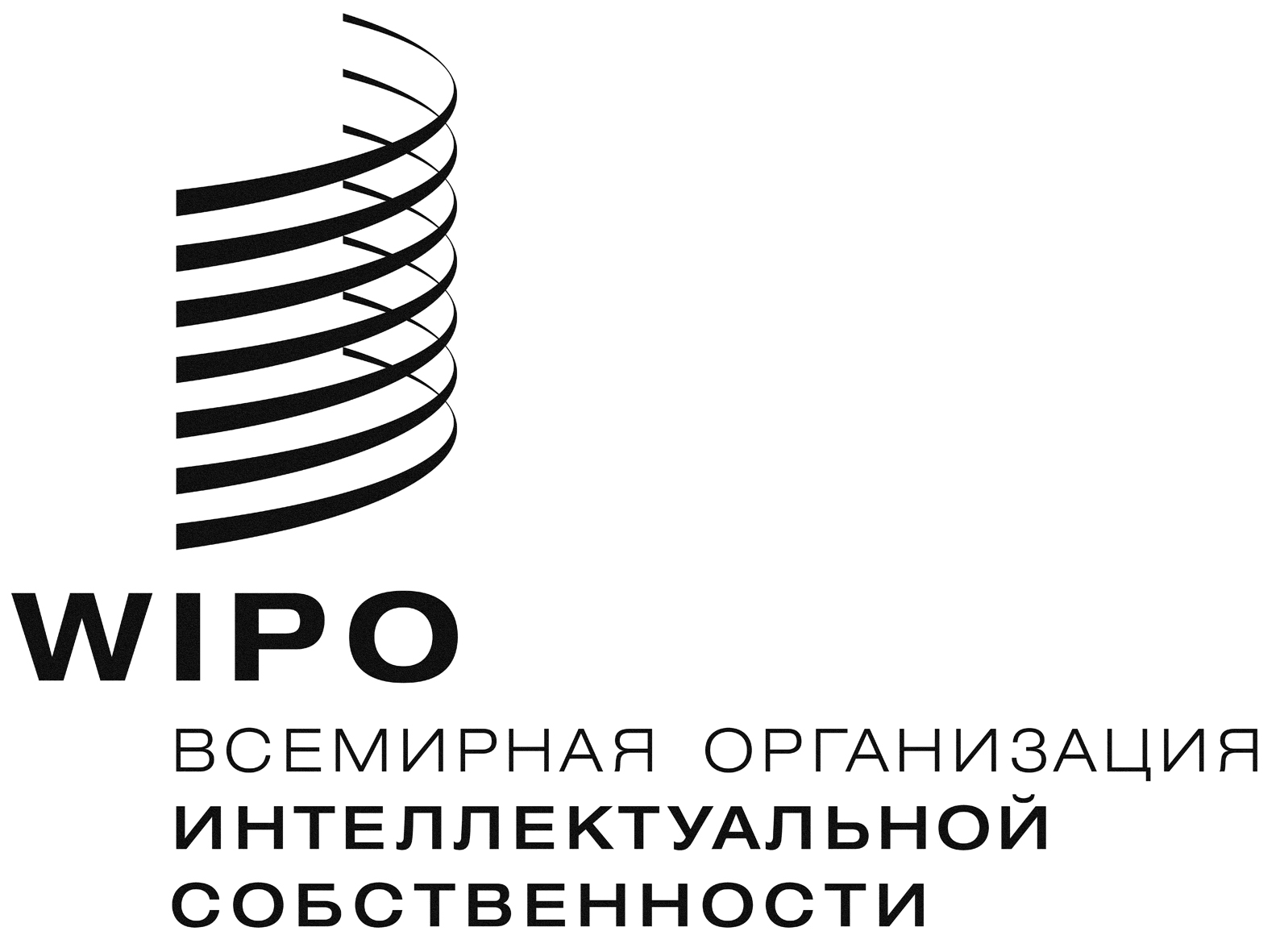 RCDIP/13/1/PROV. 3    CDIP/13/1/PROV. 3    CDIP/13/1/PROV. 3    оригинал:  английскийоригинал:  английскийоригинал:  английскийдата:  5 мая 2014 г.дата:  5 мая 2014 г.дата:  5 мая 2014 г.